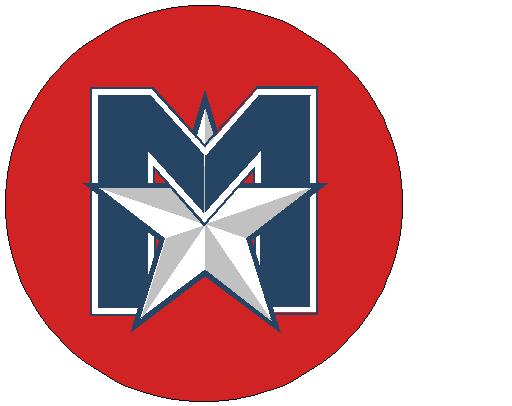 MISSISSAUGA MAJORS BASEBALL ASSOCIATIONT- BALL SPRING TRAINING CLINICSat. May 11, 20199:30 am-12 pm @ CROOKES PARKGet back into the swing of things for the upcoming seasonLearn proper techniques for throwing, catching, hitting and base running.$30 Early Bird registration (April 29th deadline) or $50 if received afterwards Registration fee includes lunch and a Majors Spring Training T-ShirtPre-registration is preferred, but same day registration is accepted. 9:00am 		Registration @ Lakeview West9:30am 		Players take the field11:30-12 pm 	Lunch provided for players------------------------  cut here and hand in bottom portion with a cheque ------------------------T- BALL REGISTRATION FORMPLAYER’S NAME		 ___________________________________________YEAR OF BIRTH (circle)		SR 	2012	2013		JR  2014	2015  	EMAIL			____________________________________________HOME PHONE	______________________________________ EMERGENCY CONTACT 		NAME		____________________________PHONE	____________________________T-SHIRT SIZE (circle)		YOUTH:   XS  S   M   L   	ADULT:   S   M   L   XLMail cheques payable to the MISSISSAUGA MAJORS BASEBALL ASSOC. to Mississauga Majors, 1427 Myron Dr.., Mississauga, Ont. L5E 2N5www.mississaugamajors.com